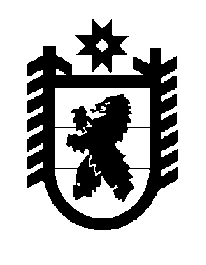 Российская Федерация Республика Карелия    ПРАВИТЕЛЬСТВО РЕСПУБЛИКИ КАРЕЛИЯПОСТАНОВЛЕНИЕот 7 декабря 2018 года № 457-Пг. Петрозаводск О внесении изменений в постановление Правительства 
Республики Карелия от 30 июля 2015 года № 235-ППравительство Республики Карелия п о с т а н о в л я е т:Внести в Положение о региональном государственном надзоре за обеспечением сохранности автомобильных дорог регионального или межмуниципального значения Республики Карелия, утвержденное постановлением Правительства Республики Карелия от 30 июля 2015 года 
№ 235-П «О региональном государственном надзоре за обеспечением сохранности автомобильных дорог регионального или межмуниципального значения Республики Карелия» (Собрание законодательства Республики Карелия, 2015, № 7, ст. 1406; 2017, № 12, ст. 2441), следующие изменения:1) пункт 2 дополнить абзацами следующего содержания:«При организации регионального государственного надзора в отношении юридических лиц и индивидуальных предпринимателей применяется риск-ориентированный подход.В целях применения Комитетом риск-ориентированного подхода при организации регионального государственного надзора деятельность юридических лиц, индивидуальных предпринимателей в соответствии с Правилами отнесения деятельности юридических лиц и индивидуальных предпринимателей и (или) используемых ими производственных объектов к определенной категории риска или определенному классу (категории) опасности, утвержденными постановлением Правительства Российской Федерации от 17 августа 2016 года № 806 «О применении риск-ориентированного подхода при организации отдельных видов государственного контроля (надзора) и внесении изменений в некоторые акты Правительства Российской Федерации» (далее – Правила), подлежит отнесению к определенной категории риска на основании критериев отнесения деятельности юридических лиц, индивидуальных предприни-мателей к определенной категории риска согласно приложению к настоящему Положению.Отнесение деятельности юридических лиц, индивидуальных предприни-мателей к определенной категории риска, а также пересмотр решения об отнесении деятельности юридического лица, индивидуального предприни-мателя к определенной категории риска осуществляется Председателем Комитета либо лицом, исполняющим его обязанности.При принятии решения об отнесении деятельности юридического лица, индивидуального предпринимателя к определенной категории риска исполь-зуется информация о результатах мероприятий по контролю Комитета за календарный год, предшествующий году, в котором принимается решение об отнесении деятельности юридического лица, индивидуального предприни-мателя к определенной категории риска (далее – информация о результатах мероприятий по контролю).Деятельность юридического лица, индивидуального предпринимателя, которой не присвоена определенная категория риска, считается отнесенной к категории низкого риска.Юридическое лицо, индивидуальный предприниматель вправе подать в Комитет в установленном Правилами порядке заявление об изменении присвоенной ранее их деятельности категории риска.Комитет ведет перечень юридических лиц, индивидуальных предприни-мателей, деятельность которых отнесена к категориям риска (далее – перечень).Перечень содержит следующую информацию:полное наименование юридического лица, фамилия, имя и отчество (при наличии) индивидуального предпринимателя;основной государственный регистрационный номер;индивидуальный номер налогоплательщика;местонахождение юридического лица или индивидуального предпринимателя;реквизиты решения о присвоении деятельности юридического лица, индивидуального предпринимателя категории риска, указание на категорию риска, а также информация о результатах мероприятий по контролю, на основании которой принято решение об отнесении деятельности юридического лица, индивидуального предпринимателя к определенной категории риска.Комитет с учетом требований законодательства о защите государственной тайны размещает на Официальном интернет-портале Республики Карелия в информационно-телекоммуникационной сети «Интернет» и поддерживает в актуальном состоянии следующую информацию из перечня в отношении юридических лиц и индивидуальных предпринимателей, деятельности которых присвоена категория высокого риска:полное наименование юридического лица, фамилия, имя и отчество 
(при наличии) индивидуального предпринимателя;основной государственный регистрационный номер;индивидуальный номер налогоплательщика;местонахождение юридического лица или индивидуального предпринимателя;указание на категорию риска, дата принятия решения об отнесении деятельности юридического лица, индивидуального предпринимателя к определенной категории риска.По запросу юридического лица, индивидуального предпринимателя Комитет в установленном Правилами порядке предоставляет информацию о категории риска, присвоенной их деятельности, а также информацию о результатах мероприятий по контролю, на основании которой принято решение об отнесении их деятельности к определенной категории риска.При проведении плановых проверок всех юридических лиц,  индивидуальных предпринимателей используются проверочные листы (списки контрольных вопросов), утверждаемые Комитетом в соответствии с требованиями, установленными постановлением Правительства Российской Федерации от 13 февраля 2017 года № 177 «Об утверждении общих требований к разработке и утверждению проверочных листов (списков контрольных вопросов)».Предмет плановой проверки ограничивается перечнем вопросов, включенных в проверочные листы (списки контрольных вопросов).Проведение плановых проверок в отношении юридических лиц, индивидуальных предпринимателей в зависимости от присвоенной их деятельности категории риска осуществляется со следующей периодичностью:для категории высокого риска – один раз в год;для категории среднего риска – один раз в три года;для категории низкого риска – плановые проверки не проводятся.»;2) дополнить приложением следующего содержания:«Приложение к Положению о региональном государственном надзоре за обеспечением сохранностиавтомобильных дорог регионального илимежмуниципального значенияРеспублики КарелияКритерии отнесения  деятельности юридических лиц, индивидуальных предпринимателей к определенной категории риска 
при осуществлении регионального государственного надзора 
за обеспечением сохранности автомобильных дорог регионального 
или межмуниципального значения Республики Карелия1. Деятельность юридических лиц, индивидуальных предпринимателей относится к категории высокого риска при наличии одновременно всех следующих условий:а) наличие вступившего в законную силу вынесенного по составленному Комитетом протоколу об административном правонарушении постановления о назначении административного наказания юридическому лицу (его должностному лицу), индивидуальному предпринимателю за совершение административного правонарушения, предусмотренного статьей 19.4.1 Кодекса Российской Федерации об административных правонарушениях;б) наличие вступившего в законную силу вынесенного по составленному Комитетом протоколу об административном правонарушении постановления о назначении административного наказания юридическому лицу (его должностному лицу), индивидуальному предпринимателю за совершение административного правонарушения, предусмотренного частью 1 статьи 19.5 Кодекса Российской Федерации об административных правонарушениях;в) наличие более 30 обращений и заявлений граждан, в том числе индивидуальных предпринимателей, юридических лиц, информации от органов государственной власти, органов местного самоуправления, из средств массовой информации о фактах нарушения обязательных требований, подтвердившихся в ходе проведения мероприятий по контролю.2. Деятельность юридических лиц, индивидуальных предпринимателей относится к категории среднего риска при наличии одновременно всех следующих условий:а) наличие вступившего в законную силу вынесенного по составленному Комитетом протоколу об административном правонарушении постановления о назначении административного наказания юридическому лицу (его должностному лицу), индивидуальному предпринимателю за совершение административного правонарушения, предусмотренного частью 1 статьи 19.5 Кодекса Российской Федерации об административных правонарушениях;б) исполнение предписаний об устранении нарушений обязательных требований не в полном объеме и (или) с нарушением сроков, установленных для их исполнения;в) наличие не более 30 обращений и заявлений граждан, в том числе индивидуальных предпринимателей, юридических лиц, информации от органов государственной власти, органов местного самоуправления, из средств массовой информации о фактах нарушения обязательных требований, подтвердившихся в ходе проведения мероприятий по контролю.3. Деятельность юридических лиц, индивидуальных предпринимателей относится к категории низкого риска при наличии одновременно всех следующих условий:а) исполнение предписаний об устранении нарушений обязательных требований в полном объеме и в сроки, установленные для их исполнения;б) отсутствие обращений и заявлений граждан, в том числе индивидуальных предпринимателей, юридических лиц, информации от органов государственной власти, органов местного самоуправления, из средств массовой информации о фактах нарушения обязательных требований, подтвердившихся в ходе проведения мероприятий по контролю.».           Глава Республики Карелия 					                  А.О. Парфенчиков